My MBTI Type is ___________List 5 Phrases you highlighted from your report1.2.3.4.5.Identify 2 Items about communication with your type1.2.Identify 2 items regarding your type and managing conflict1.2..Identify 2 items regarding your type and making decisions1.2.Identify 2 items regarding your type and managing change1. 2. MBTI Resource: Looking at Type in the Workplace by Larry Demarest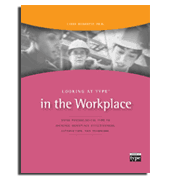 